瓶窑老街室外装饰构件采购 招 标 文 件（项目编号：P2021-005）采购人：杭州余杭瓶窑老街景区管理有限公司采购代理机构：浙江鑫润工程管理有限公司二O二一年 九月目     录第一部分 招标公告	- 3 -第二部分 投标人须知	- 3 -第三部分 采购需求	- 25 -第四部分 合同样本	- 25 -第五部分 投标文件格式	43第一部分 招标公告现就杭州余杭瓶窑老街景区管理有限公司的瓶窑老街室外装饰构件采购进行公开招标采购。欢迎符合要求并有能力完成本项目的投标人前来投标。一、项目名称及编号：瓶窑老街室外装饰构件采购（ 招标编号：P2021-005 ）。二、采购组织类型：分散采购三、采购方式：公开招标四、采购内容本次瓶窑老街室外装饰构件采购，预算限额为42万元，具体内容和相关要求详见招标文件“第三部分 采购需求”。窗体底端五、合格投标人的资格要求1、符合《中华人民共和国政府采购法》第二十二条的规定：（1）具有独立承担民事责任的能力；（2）具有良好的商业信誉和健全的财务会计制度；（3）具有履行合同所必需的场地、设备和专业技术能力；（4）有依法缴纳税收和社会保障资金的良好记录；（5）参加政府采购活动前三年内，在经营活动中没有重大违法记录；窗体顶端2、投标供应商特定资格条件：窗体底端单位负责人为同一人或者存在直接控股、管理关系的不同供应商，不得参加同一合同项下的政府采购活动；供应商未被列入失信被执行人名单、重大税收违法案件当事人名单、政府采购严重违法失信行为记录名单，信用信息以信用中国网站（www.creditchina.gov.cn）、中国政府采购网（www.ccgp.gov.cn）公布为准；公益一类事业单位、使用事业编制且由财政拨款保障的群团组织，不作为政府购买服务的购买主体和承接主体；本项目谢绝联合体投标。公告期限：自公告发布之日起7个工作日。本项目采用资格后审无需报名。开标时须提交以下资料，无需密封（均须加盖公章）：1.1、企业法人营业执照副本复印件；1.2、法定代表人授权委托书原件；1.3、授权代表有效身份证件复印件；注1：需法人代表或其授权委托人本人前来。注2：本项目采用资格后审，即开标后先根据招标公告对投标资格审查文件进行资格审查，未通过资格审查的投标无效。本项目投标人的资格仍需接受招标人审查。投标人应在投标文件中按招标文件的规定和要求附上所有的资格证明文件，要求提供的复印件必须加盖单位公章。八、投标截止时间与地点（逾期送达或未密封将予以拒收）：2021年10月14日11 ：00 止瓶窑镇羊城路77号瓶窑商城5楼516室（吴江生活超市旁观光电梯上五楼）九、开标时间与地点（投标人代表携带本人有效身份证件出席开标会议）：2021年10月 14日11：00止瓶窑镇羊城路77号瓶窑商城5楼516室（吴江生活超市旁观光电梯上五楼）十、质疑和投诉：1、质疑事项：（1）、投标人如认为招标公告信息使自身的合法权益受到损害的，应于自招标公告发布之日起七个工作日内以书面形式向采购代理机构提出质疑。（2）、投标人如认为招标文件使自身的合法权益受到损害的，应于自获取招标文件之日起七个工作日内（招标文件获取截止时间之后获取的，应于自招标文件获取截止时间之日起七个工作日内），且应当在投标响应截止时间之前以书面形式向采购代理机构提出，否则，采购代理机构可不予接受。（3）、投标人如认为采购过程使自身的合法权益受到损害的，应于自各采购程序环节结束之日起七个工作日内，以书面形式向采购代理机构提出质疑。（4）、投标人如认为中标结果使自身的合法权益受到损害的，应于自中标结果公告期限（公告期限为1个工作日）届满之日起七个工作日内，以书面形式向采购代理机构提出质疑。2、投标人提出质疑应当提交质疑函的和必要的证明材料， 政府采购供应商质疑函范本下载地址 :http://gks.mof.gov.cn/,质疑函应当包括下列内容:(一) 供应商的姓名或者名称、地址、邮编、联系人及联系电话；(二) 质疑项目的名称、编号；(三) 具体、明确的质疑事项和与质疑事项相关的请求；(四) 事实依据；(五) 必要的法律依据；(六) 提出质疑的日期。  投标人为自然人的，应当由本人签字；投标人为法人或者其他组织的，应当由法定代表人、主要负责人，或者其授权代表签字或者盖章，并加盖公章。质疑受理地点：浙江鑫润工程管理有限公司（浙江省杭州市余杭区星桥街道星发街20号）。3、提出质疑的供应商应当是参与本项招标活动的投标人，在法定质疑明内应一次性提出针对同一采购程序环节的质疑。5、投诉事项：投标人对采购代理机构的质疑答复不满意或者采购代理机构未在规定时间内作出答复的，可以在答复期满后十五个工作日内向同级政府采购监督管理部门余杭区财政局采购监管科投诉，联系电话为0571-89180113。十一、窗体顶端十一、联系方式：窗体顶端1、采购人采购人名称：杭州余杭瓶窑老街景区管理有限公司地址：杭州市余杭区瓶窑镇项目联系人姓名：  黄立勇电话： 158671754882、采购代理机构采购代理机构名称：浙江鑫润工程管理有限公司  地址：浙江省杭州市余杭区星桥街道鑫波大厦4楼     项目联系人姓名：应凯莉 电话：15336519552第二部分 投标人须知前附表第一节   投标人须知之通用条款一、总则1、适用范围本招标文件适用于本项目的招标、投标、评标、定标、验收、合同履约、付款等行为。2、定义2.1、“招标采购单位”系指组织本次招标的采购代理机构（浙江鑫润工程管理有限公司）以及本项目采购人。2.2、“投标人”系指向招标采购单位递交投标文件的单位。2.3、“书面形式”包括信函、传真、电报等。3、采购方式：公开招标。4、投标委托：投标人代表应当是投标人的在职正式职工，请携带本人有效身份证件。如投标人代表不是法定代表人，须有法定代表人出具的授权委托书。授权委托书必须按照“第五部分投标文件格式”填写，如有不符授权无效，可能会导致投标无效。5、投标费用：投标人需自行承担涉及投标的一切费用。6、特别说明：6.1、投标人应仔细阅读招标文件的所有内容，按照招标文件的要求提交投标文件，并对所提供的全部资料的真实性承担法律责任。6.2、单位负责人为同一人或者存在直接控股、管理关系的不同供应商，不得参加同一合同项下的政府采购活动。6.3、持“五证合一”新版营业执照的投标人不要求提供组织机构代码证、社保登记证、税务登记证；持“三证合一”新版营业执照的投标人不要求提供组织机构代码证、税务登记证；个体工商户不要求提供组织机构代码证，持“两证整合”新版营业执照的个体工商户不要求提供税务登记证。6.4、投标人须对所投产品、方案、技术、服务等拥有合法的占有和处置权，并对涉及项目的所有内容可能侵权行为指控负责，保证不伤害采购人的利益。在法律范围内，如果出现文字、图片、商标和技术等侵权行为而造成的纠纷和产生的一切费用，采购人概不负责，由此给采购人造成损失的，供应商应承担相应后果，并负责赔偿。供应商为执行本项目合同而提供的技术资料等归采购人所有。 6.5、本招标文件中所指的有效身份证件指的是：居民户口薄、居民身份证、临时居民身份证、护照、港澳同胞回乡证、港澳居民来往内地通行证、台湾居民来往大陆通行证、外国人居留证、外国人出入境证、驾驶证、市民卡，有期限规定的证件在有效期内方为有效。二、招标文件7、招标文件的澄清与修改7.1、投标人应认真阅读本招标文件，发现其中有误或有不合理要求的，投标人必须以书面形式要求招标采购单位澄清。招标采购单位对已发出的招标文件进行必要澄清、答复、修改或补充的，应当在采购信息发布媒体上发布更正公告。7.2、采购代理机构必须以网上形式答复投标人要求澄清的问题。7.3、招标文件澄清、答复、修改、补充的内容为招标文件的组成部分。当招标文件与招标文件的答复、澄清、修改、补充通知就同一内容的表述不一致时，以最后发出的网上文件为准。7.4、招标文件的澄清、答复、修改或补充都应该通过采购代理机构以法定形式发布，采购人不得擅自澄清、答复、修改或补充招标文件。三、投标文件的编制8、投标文件的语言及计量8.1、投标文件以及投标人与招标采购单位就有关投标事宜的所有来往函电，均应以中文汉语书写。除签名、盖章、专用名称等特殊情形外，以中文汉语以外的文字表述的投标文件视同未提供。 附在相关外文资料后面，否则外文资料不予认可。翻译的中文资料与外文资料不符的，均不予认可。翻译严重错误的，将视同提供虚假资料。8.3、投标计量单位，招标文件已有明确规定的，使用招标文件规定的计量单位；招标文件没有规定的，应采用中华人民共和国法定计量单位（货币单位：人民币元），否则视同未响应。8.4、投标文件中优惠条件事项不能包括采购项目本身所包括涉及的采购事项。投标人不能以“赠送、赠予”等任何名义提供货物和服务以规避招标文件的约束。9、投标文件组成详见“第二节   投标人须知之专用条款”中相关条款。10、 投标有效期10.1、投标文件递交后60天内有效。10.2、在原定投标有效期之前，如果出现特殊情况，采购代理机构可以以书面形式通知投标人延长投标有效期。11、投标文件的编制    11.1、投标文件标识不清、编写不完整、编排混乱导致投标文件被误拆、误读、漏读或者查找不到相关内容的，责任由投标人自行承担。11.2、全套投标文件应无涂改和行间插字，除非这些删改是根据招标采购单位要求进行，或者是投标人造成的必须修改的错误。所修改处须加盖投标人公章或者法定代表人签字或授权代表签字，否则，修改处不予认可。投标文件因字迹潦草或表达不清所引起的后果由投标人负责。12.3、投标文件提倡采用A4幅面双面打印，并按顺序统一编目编码装订成册。12、投标文件的签署和份数12.1、投标人应按商务、技术文件、报价文件正本各一份，副本各五份分别编制并单独装订成册，商务、技术文件可合并装订（但须明显区分）。投标文件封面上应注明“商务/技术文件/报价文件、正本/副本、项目名称、项目编号”等字样，同时必须加盖单位公章。一旦正本和副本有差异，以正本为准。12.2、投标文件的正本需打印或用不褪色的墨水填写，投标文件正本除 “第二部分 投标人须知”中规定的可提供复印件外均提供原件。副本为正本的复印件。12.3、投标文件须由投标人在规定位置加盖单位公章、法定代表人或授权代表签署，投标人应写全称。四、 投标文件的递交14、投标文件的包装和递交14.1、投标文件须密封包装并加盖投标人公章，报价文件必须单独密封包装，除报价文件之外其他投标文件中不得出现投标报价（招标文件另有规定的除外）。14.2、投标文件外层包装封面上应注明“商务/技术文件/报价文件、项目名称、项目编号、投标人名称及开标时启封”等字样，并加盖投标人公章。可参考“第五部分 投标文件格式”。14.3、招标采购单位将拒绝未通过报名的投标人的投标文件。14.4、未按规定密封或未按规定标记的投标文件，一经发现将被拒绝，由此造成投标文件被误投或提前拆封的风险由投标人承担。14.5、投标人在投标截止时间前将投标文件送至招标采购单位指定地点。14.6、投标文件一经拆封不予退回（法律法规另有规定的除外）。15、递交投标文件的截止时间15.1、所有投标文件必须按招标文件规定的投标截止时间之前送至招标采购单位指定地点。15.2、招标采购单位将拒绝在投标截止时间后递交的投标文件。16、投标文件的修改和撤回投标人在投标截止时间之前，经开标工作人员确认后，可以对已提交的投标文件进行修改或撤回。修改后重新递交的投标文件应当按本招标文件的要求签署、盖章和密封。投标截止时间后，投标人不得撤回、修改投标文件。五、 开标17、开标准备采购代理机构将在规定的时间和地点进行开标，投标人的法定代表人或其授权代表应准时参加开标会议并签到，主动出示本人的有效身份证件由采购代理机构验证确认，否则视同未派代表参加开标大会，事后不得对采购相关人员、开标过程和开标结果提出异议。18、开标程序：18.1、参加开标大会的投标人应签署不存在影响公平竞争的《政府采购活动现场确认声明书》。未参加开标大会，但被确定为中标供应商的，应补签《政府采购活动现场确认声明书》。18.2、开标时，由投标人代表检查各投标文件的密封情况，确认无误后，工作人员当众拆封商务技术文件并清点投标文件正本、副本数量，符合招标文件要求的送评标室评审；不符合要求的，视其投标无效，并由投标人代表签字确认；18.3、商务技术评分结束后，开报价文件，由投标人代表检查各报价文件的密封情况。确认无误后，工作人员当众拆封报价文件，并清点报价文件正、副本数量，若报价文件数量不符合要求的，视其投标无效，并由投标人代表签字确认。符合要求的报价文件，工作人员进行唱标，唱标内容为报价文件正本中“开标一览表”内容并作记录，由授权代表当场校核及勘误并签字确认，授权代表未到场确认或拒绝签字的，不影响评标过程。18.4、开标会结束。                            六、资格审查19、资格审查19.1、开标结束后，采购人或采购代理机构依法对投标人的资格进行审查。19.2、投标人未按照招标文件要求提供资格条件相应的有效资格证明材料的，视为投标人不具备招标文件中规定的资格要求，其投标无效。七、评标20、组建评标委员会项目评标委员会根据相关规定由采购人代表和有关技术、经济等方面的专家组成，成员人数应当为5人及以上单数。21、评标的方式本项目采用不公开方式评标，评标的依据为招标文件和投标文件。22、评标程序22.1、本项目评标一般将按以下程序进行：投标文件符合性审查、澄清有关问题、投标文件技术与商务部分的比较与评审、报价文件的比较与评审、推荐中标投标人和编写评标报告等。22.2、投标文件符合性审查：依据招标文件的规定，从投标文件的有效性、完整性和对招标文件的响应程度进行审查，以确定是否对招标文件的实质性要求作出响应。符合性审查不合格的投标人，投标文件初审结论不合格。投标文件初审结论合格的投标人进入评标后续程序。22.3、投标文件的澄清。对投标文件中含义不明确、同类问题表述不一致或者有明显文字和计算错误的内容，评标委员会可以要求投标人作出必要的澄清、说明或者纠正。投标人的澄清、说明或者补正应当采用书面形式，由投标人授权代表签字，并不得超出投标文件的范围或者改变投标文件的实质性内容。投标人代表未到场或者拒绝澄清或者澄清的内容改变了投标文件的实质性内容的，评标委员会有权对该投标文件作出不利于投标人的评判。22.4、比较与评审。按招标文件中规定的评标方法和标准，对资格性检查和符合性审查合格的投标文件进行商务、技术、价格比较和评审。22.5、推荐中标候选人。根据评标情况，推荐中标候选人。23、错误修正投标文件报价出现前后不一致的，按照下列规定修正：(1)投标文件中开标一览表(报价表)内容与投标文件中相应内容不一致的，以开标一览表(报价表)为准;(2)大写金额和小写金额不一致的，以大写金额为准;(3)单价金额小数点或者百分比有明显错位的，以开标一览表的总价为准，并修改单价;(4)总价金额与按单价汇总金额不一致的，以单价金额计算结果为准。同时出现两种以上不一致的，按照前款规定的顺序修正。修正后的报价按照财政部公布第87号令 《政府采购货物和服务招标投标管理办法》第五十一条第二款的规定经投标人确认后产生约束力，投标人不确认的，其投标无效。24、评标方法和评标原则24.1、综合评分法：是指投标文件满足招标文件全部实质性要求，且按照评审因素的量化指标评审得分最高的投标人为中标候选人的评标方法。使用综合评分法的采购项目，提供的全部核心产品均为相同品牌的产品且通过资格审查、符合性审查的不同投标人参加同一合同项下投标的，按一家投标人计算，评审后得分最高的同品牌投标人获得中标人推荐资格；评审得分相同的，由采购人或者采购人委托评标委员会按照招标文件规定的方式确定一个投标人获得中标人推荐资格，招标文件未规定的采取随机抽取方式确定，其他同品牌投标人不作为中标候选人。24.2、评标原则：评标委员会必须公平、公正、客观，不带任何倾向性；不得向外界透露任何与评标有关的内容；任何单位和个人不得干扰、影响评标的正常进行；评标委员会及有关工作人员不得私下与投标人接触。25、评标过程的监控本项目评标过程实行全程录音、录像监控，投标人在评标过程中所进行的试图影响评标结果的不公正活动，可能导致其投标无效。26、无效投标的情形26.1、资格性审查无效投标的情形（1）、被拒绝的投标文件；（2）、未通过报名的；（3）、投标文件份数不符合要求；（4）、资格证明文件不全，或者不符合招标文件标明的资格要求（参见招标公告之“五、合格投标人的资格要求”）；  （5）、信用审查不通过的；26.2、符合性审查及其他无效投标的情形（1）、投标文件封面、开标一览表、投标响应函、授权委托书，任意一项未加盖单位公章；（2）、开标一览表或投标响应函无法定代表人（或授权代表）签字；（3）、提供虚假证明材料；（4）、加“▲”的分项报价表中“品名”、“数量”与采购清单不一致或有缺项的；（5）、投标文件中对于采购需求中的实质性内容的响应表述不清或不响应，评标委员会不能确认为有效；（6）、投标文件组成中带“▲”资料提供不全的；（7）、投标技术方案不明确或存在备选（替代）投标方案；（8）、未按照招标文件标明的币种报价；（9）、报价超出最高限价，或者超出采购预算金额，采购人不能支付；（10）、投标报价具有选择性；（11）、报价文件之外其他投标文件中出现投标报价的（招标文件另有规定的除外）；（12）、投标人拒绝按招标文件规定的修正原则对投标文件进行修改的；（13）、投标人串通投标的；（14）、本项目如需采购节能清单中的政府强制采购的节能产品的，所投产品不在节能产品政府采购清单中的；（15）、投标文件中承诺的投标有效期少于招标文件中载明的投标有效期的；（16）、投标文件含有采购人不能接受的附加条件的;（17）、不符合法律、法规等相关规定或投标文件有招标采购单位不能接受的附加条件；（18）、根据招标文件、相关法律法规等要求，评标委员会认为应当作无效投标处理的其他情况。                                                                                                      27、废标根据《中华人民共和国政府采购法》第三十六条等条款之规定，在招标采购中，出现下列情形之一的，应予废标：    （一）符合专业条件的供应商或者对招标文件作实质响应的供应商不足三家的；　　（二）出现影响采购公正的违法、违规行为的；　　（三）投标人的报价均超过了采购预算，采购人不能支付的；　　（四）因重大变故，采购任务取消的。第一条款按照有关法律法规，除作为废标外可经批准后继续按原采购方式进行或采取其它采购方式。废标后，招标采购单位将就废标理由通知所有投标人。28、评标内容的保密28.1、凡属于审查、澄清、评价和比较投标的所有资料，不应向投标人或与评标无关的其他人泄漏。28.2、在投标文件的审查、澄清、评价和比较以及确定中标单位过程中，投标人对采购代理机构和评标委员会施加影响的违规行为，都将导致其不被推荐为中标候选人。八、定标29、 推荐中标单位29.1、综合评分法：评标委员会将根据招标文件和有关规定，履行评标工作职责，以评标原则和评标办法为标准，全面衡量各投标人对招标文件的响应情况后，对实质上响应招标要求的投标人，以招标文件规定的打分方法对各投标人进行综合评审，按评审后得分由高到低顺序排列。得分相同的，按投标报价由低到高顺序排列；得分且投标报价相同的，按技术指标优劣顺序排列。按顺序推荐中标候选人。 29.2、评标结果报经批准，最终确定中标单位。30、定标30.1、招标采购单位将在中标供应商确定之日起3个工作日内，将中标公告发布于以下网站：余杭政府网(http://www.yuhang.gov.cn/)；对于未中标单位，将不再另行通知，招标采购单位无义务解释未中标原因。30.2、中标公告发布后，招标采购单位将以书面形式发出中标通知书，中标通知书一经发出即发生法律效力。中标通知书将作为签订合同的依据。九、合同签订及其他31、签订合同31.1、采购人与中标单位应当在中标通知书发出之日起30日内签订政府采购合同。31.2、招标文件、中标单位的投标文件、澄清文件及中标通知书等，均为签订合同的依据。31.3、中标单位不遵守招标文件或投标文件的要约、承诺，擅自修改报价或在接到中标通知书规定时间内借故拖延、拒签合同者，招标采购单位有权取消该单位的中标资格，与下一中标候选人签订合同或重新组织招标。31.4、采购人与中标单位签订合同并经浙江鑫润工程管理有限公司鉴证后生效。32、合同备案采购合同一式多份，须提供三份给浙江鑫润工程管理有限公司。33、履约保证金、质量保证金33.1、履约保证金、质量保证金根据不同采购人的采购需求而定。33.2、履约保证金、质量保证金均由采购人收取。34、验收货物类：根据余财采〔2012〕2号《关于进一步加强政府采购验收工作的意见》的通知，对于单次采购金额在三十万元以上的货物类采购项目（除国家规定应由专业机构强制检测或已聘请专业监理公司监理的采购项目），委托余杭区质量计量监测中心政府采购验收办公室进行验收。对不按招标文件、投标承诺及政府采购合同要求供货的供应商，将依据《中华人民共和国政府采购法》、《中华人民共和国政府采购法实施条例》等相关法律法规的规定，列入不良行为记录名单，给予1至3年内禁止参加政府采购活动的处罚，同时将处罚结果上网进行公示。服务类：采购人有权对本项目的服务进行验收或考核。对不按招标文件、投标承诺及政府采购合同要求提供服务的供应商，政府采购行政监管部门将依据《中华人民共和国政府采购法》、《中华人民共和国政府采购法实施条例》等相关法律法规的规定，列入不良行为记录名单，给予1至3年内禁止参加政府采购活动的处罚，同时将处罚结果上网进行公示。35、质疑与投诉35.1、投标人如认为招标公告信息使自身的合法权益受到损害的，应于自招标公告发布之日起七个工作日内以书面形式向采购代理机构提出质疑。35.2、投标人如认为招标文件使自身的合法权益受到损害的，应于自获取招标文件之日起七个工作日内（招标文件获取截止时间之后获取的，应于自招标文件获取截止时间之日起七个工作日内），且应当在投标响应截止时间之前以书面形式向采购代理机构提出，否则，采购代理机构可不予接受。35.3、投标人如认为采购过程使自身的合法权益受到损害的，应于自各采购程序环节结束之日起七个工作日内，以书面形式向采购代理机构提出质疑。35.4、投标人如认为中标结果使自身的合法权益受到损害的，应于自中标结果公告期限（公告期限为1个工作日）届满之日起七个工作日内，以书面形式向采购代理机构提出质疑。投标人须知之专用条款36、投标文件组成 投标文件应当包括以下主要内容：报价文件、商务技术文件。1、投标人的报价文件应包括以下内容： ▲（1）投标响应函；▲（2）开标一览表；▲（3）报价明细清单；2、投标人的商务技术文件应包括以下内容： （1）、目录（2）、评分响应表；▲（3）、项目技术规范和服务要求实质性内容响应表（格式见第五部分）；▲（4）、法定代表人（公司负责人）授权委托书原件、授权代表的身份证正反面复印件、授权代表在本公司社保缴纳证明（加盖社保部门章）。（法定代表授权委托书必须按照第五部分投标文件格式，如法定代表人（或公司负责人）直接参加投标并对相应文件签字的，只需提供其身份证正反面复印件）；▲（5）、无失信行为承诺书（必须按照第五部分格式）；（6）、技术偏离表（7）、对应评分细则提供相关证明资料，并根据要求盖章；（8）、投标人认为需要提供的与本项目有关的其他文件和说明。（9）投标人资料真实性承诺书37、评标办法及评分标准：37.1、总则本次评标采用综合评分法，总分为100分。合格投标人的评标得分为各项目汇总得分，中标候选资格按评标得分由高到低顺序排列，得分相同的，按投标报价由低到高顺序排列；得分且投标报价相同的，按技术指标优劣顺序排列。排名第一的投标人为第一中标候选人。评分过程中采用四舍五入法，并保留小数2位。投标人评标综合得分=价格分+(技术、商务分)37.2、评标内容及标准37.2.1、价格分（30分）采用低价优先法计算，即满足招标文件要求且投标价格最低的投标报价为评标基准价，其他投标人的价格分按照下列公式计算：价格分=（评标基准价/投标报价）×30%×100因落实政府采购政策进行价格调整的，以调整后的价格计算评标基准价和投标报价。37.2.2、技术、商务分（70分）（1）、技术、商务分的计算：技术、商务分按照评标委员会成员的独立评分结果汇总数的算术平均分计算，计算公式为：技术、商务分=评标委员会所有成员评分合计数/评标委员会组成人员数、评分细则如下：38、解释权专用条款与通用条款有矛盾之处，以专用条款为准。凡涉及本次招标文件的解释权属于采购人与浙江鑫润工程管理有限公司。  第三部分 采购需求一、项目概述：本项目采购内容为瓶窑老街室外装饰构件。本采购项目包括招标范围内的全部服务内容的综合费用，包括供应商履行合同所必须的所有成本费用和供应商应承担的一切税费，费用包含但不限于设备费、材料费、保管费、深化设计加工费、安装费、相关产品（含配件、附件、材料等）的采购费、相关就位、运输费、装卸费、税费、利润、实施费用、验收、质量保证和售后服务等全部费用。采购清单和参数注：1、投人应根据上述清单内容，结合当地风格特色对清单内容、尺寸、样式等进行设计采购制作安装。2、以上采购清单数量如在合同执行中有增减的，根据中标人投标报价明细表中的单价金额按实调整。3、本项目成品购买内容，购买前须经采购人确认后方可实施。三、项目实施要求：1、投标人提供的必须是全新的未曾使用过的设施。2、卖方负责制作、运输、安装，如在此过程中出现损坏或者人员伤亡等事故，卖方承担全部责任。●四、交货时间和供货期要求：本项目投标人需在合同签订后 60天内完成供货、安装、通过验收。履约保证金：在合同签订生效后7日内，供应商向采购人缴纳中标总额5%的履约保证金，在双方签署验收合格文件、提供完所有的竣工资料后一个月内无息退还履约保证金。六、货款支付：1、预付款：采购人在收到供应商的履约保证金后30天内，按合同金额的30%支付预付款。2、验收后付款：支付至合同金额的80%，在所供设备及其附属系统安装、检验结束，且通过买方验收签署验收文件，并已经提供全部项目资料后的30天内支付。3、审计完成支付至审定金额的95%，预留审定金额的5%作为质量保证金，在质保期满后30天内支付（无息）。注：在合同期内，买方每支付一笔合同款项前，卖方须按买方要求提供相应金额的税务发票。七、售后服务要求：1、质保期：从验收合格之日起1年；在质保期内提供免费售后现场技术服务。在质保期内，投标人应对货物出现的质量及安全问题负责处理解决并承担问题处理的一切费用。2、质保期内的维修费用（包括配件）全部由供货方负责。3、技术支持要求：质保期内出现问题，1小时内响应，2小时内到达现场，4小时内解决问题。 第四部分 合同样本（以最终合同为准）（本合同为合同样稿，最终稿由双方协商后确定）甲方：（买方）乙方：（卖方）甲、乙双方根据                  项目（项目编号：  ）公开招标的结果，签署本合同。一、货物名称、型号、规格、配置、技术参数、数量及合同价款合同价（含税）款：    ；乙方为甲方的供应商，为降低运营成本，增进双方合作伙伴关系，甲方同意在收到乙方履约保证金后30天内支付合同价的   %预付货款______元，，用于乙方为履行对甲方服务义务而进行的相应服务的货款支付。（合同价款包括含货款、标准附件、备品备件、专用工具、包装、运输、装卸、保险、税金、货到就位以及安装、调试、培训、保修等一切税金和费用及其他因本项目而产生的一切费用）。二、技术资料1. 乙方应按招标文件规定的时间向甲方提供使用货物的有关技术资料。2. 没有甲方事先书面同意，乙方不得将由甲方提供的有关合同或任何合同条文、规格、计划、图纸、样品或资料提供给与履行本合同无关的任何其他人。即使向履行本合同有关的人员提供，也应注意保密并限于履行合同的必需范围。三、权利担保1、乙方应保证所提供的货物或其任何一部分均不会侵犯任何第三方的知识产权。2、乙方保证所交付的货物的所有权完全属于乙方且无任何抵押、查封等产权瑕疵。四、履约保证金在合同签订生效后7日内，乙方向甲方缴纳合同价款  的履约保证金，在双方签署验收合格文件、提供完所有的竣工资料后一个月内无息退还履约保证金。五、转包或分包1.本合同范围的货物，应由乙方直接供应，不得转让他人供应；2.除非得到甲方的书面同意，乙方不得将本合同范围的货物全部或部分分包给他人供应；3.如有转让和未经甲方同意的分包行为，甲方有权解除合同，没收履约保证金并追究乙方的违约责任。六、质保期和质保金1. 质保期   月。质保期内，因人为因素出现的故障不在免费保修范围内。2. 质保金为审计完成后审定金额的5%。七、交货期、交货方式及交货地点1. 交货期：2. 交货方式： 3. 交货地点：八、货款支付1、预付款：采购人在收到供应商的履约保证金后30天内，按合同金额的30%支付预付款。2、验收后付款：支付至合同金额的80%，在所供设备及其附属系统安装、调试、检验结束，且通过买方验收签署验收文件，并已经提供全部项目资料后的30天内支付。3、审计完成支付至审定金额的95%，预留审定金额的5%作为质量保证金，在质保期满后30天内支付（无息）。九、税费本合同执行中相关的一切税费均由乙方负担。十、质量保证及售后服务1. 乙方应按招标文件规定的货物性能、技术要求、质量标准向甲方提供未经使用的全新产品。2. 乙方提供的货物在质保期内因货物本身的质量问题发生故障，乙方应负责免费更换。对达不到技术要求者，根据实际情况，经双方协商，可按以下办法处理：（1）更换：由乙方承担所发生的全部费用。（2）退货处理：乙方应退还甲方支付的合同款，同时应承担该货物的直接费用（运输、保险、检验、货款利息及银行手续费等）。3. 如在使用过程中发生质量问题，乙方在接到甲方通知后在（）小时内到达甲方现场。4. 在质保期内，乙方应对货物出现的质量及安全问题负责处理解决并承担一切费用。十一、货物包装、发运及运输1. 乙方应在货物发运前对其进行满足运输距离、防潮、防震、防锈和防破损装卸等要求包装，以保证货物安全运达甲方指定地点。2. 使用说明书、质量检验证明书、随配附件和工具以及清单一并附于货物内。3. 乙方在货物发运手续办理完毕后24小时内或货到甲方48小时前通知甲方，以准备接货。4. 货物在交付甲方前发生的风险均由乙方负责。5. 货物在规定的交付期限内由乙方送达甲方指定的地点视为交付，乙方同时需通知甲方货物已送达。十二、调试和验收按相关标准执行十三、违约责任1. 甲方无正当理由拒收货物的，甲方向乙方偿付拒收货款总值的( )%违约金。2. 甲方无故逾期验收和办理货款支付手续的,甲方应按逾期付款总额每日千分之（）向乙方支付违约金。3. 乙方逾期交付货物的，乙方应按逾期交货总额每日千分之（）向甲方支付违约金，由甲方从待付货款中扣除。逾期超过约定日期10个工作日不能交货的，甲方可解除本合同。乙方因逾期交货或因其他违约行为导致甲方解除合同的，乙方应向甲方支付合同总值（）%的违约金，如造成甲方损失超过违约金的，超出部分由乙方继续承担赔偿责任。 4. 乙方所交的货物品种、型号、规格、技术参数、质量不符合合同规定及招标文件规定标准的，甲方有权拒收该货物，乙方愿意更换货物但逾期交货的，按乙方逾期交货处理。乙方拒绝更换货物的，甲方可单方面解除合同。十四、不可抗力事件处理1. 在合同有效期内，任何一方因不可抗力事件导致不能履行合同，则合同履行期可延长，其延长期与不可抗力影响期相同。2. 不可抗力事件发生后，应立即通知对方，并寄送有关权威机构出具的证明。3. 不可抗力事件延续120天以上，双方应通过友好协商，确定是否继续履行合同。十五、诉讼 双方在执行合同中所发生的一切争议，应通过协商解决。如协商不成，可向合同签署地法院起诉。十六、合同生效及其它1.招标文件、投标文件、更正公告、中标通知书、承诺函等均作为本合同组成部分，具有同等效力。2.合同经双方法定代表人或其授权代表签字或印章并加盖单位公章后方可生效。3.本合同未尽事宜，遵照《合同法》有关条文执行。4.本合同一式捌份，具有同等法律效力，其中甲执陆份，乙方执贰份。 甲方（盖章）：                          乙方（盖章）：                 法定代表人：                           法定代表人：                或授权代表（签字或印章）：             或授权代表（签字或印章）：           地址：                                 地址：    邮编：                                 邮编：                     电话：                                 电话：             传真：                                 传真：         开户银行：                             开户银行：    帐号：                                 帐号：     签约时间：      年    月   日签约地点：                    ★ 此仅为合同书样本，中标单位需根据实际情况和采购人签订相应的合同！         第五部分 投标文件格式 应提交的有关格式范例 一、投标人提交投标文件须知：1、投标人应严格按照以下顺序填写和提交下述规定的全部格式文件以及其他有关资料，混乱的编排导致投标文件被误读或评标委员会查找不到有效文件是投标人的风险。2、所附表格中要求回答的全部问题和/或信息都必须正面回答。3、本声明书的签字人应保证全部声明和问题的回答是真实的和准确的。4、评标委员会将应用投标人提交的资料作出自己的判断。5、投标人提交的材料将在一定期限内被保密保存，但不退还。6、全部文件应按投标人须知中规定的语言和份数提交。投标文件组成漏项或未按规定的格式编制，内容不全或内容字迹模糊辨认不清的情况，将有可能被评标委员会认定为投标无效。报价文件目录（1）投标响应函…………………………………………………………………（页码）（2）开标一览表…………………………………………………………………（页码）（3）报价明细清单………………………………………………………………（页码）一、投标响应函杭州余杭瓶窑老街景区管理有限公司：浙江鑫润工程管理有限公司：                                       (投标人全称)授权          (全权代表姓名)              (职务、职称)为全权代表，参加贵方组织的瓶窑老街室外装饰构件采购(招标编号：                                   ，标段     )招标的有关活动，并对此项目进行投标。为此：1、我方同意在投标人编制和提交投标文件须知规定的开标日期起遵守本投标书中的承诺且在投标有效期满之前均具有约束力。2、我方承诺已经具备《中华人民共和国政府采购法》中规定的参加政府采购活动的供应商应当具备的条件：(1)具有独立承担民事责任的能力；(2)遵守国家法律、行政法规，具有良好的信誉和商业道德；(3)具有履行合同的能力和良好的履行合同记录；(4)良好的资金、财务状况；(5)提供的产品和服务符合中国政府规定的相应标准和环保标准；(6)没有违反政府采购法规、政策的记录；(7)没有发生重大经济纠纷和走私犯罪记录。3、提供编制和提交投标文件须知规定的全部投标文件，包括报价文件、商务技术文件。具体内容为：(1)报价文件；(2)商务技术文件；(3)编制和提交投标文件须知要求投标人提交的全部文件；(4)按招标文件要求提供和交付的货物和服务的投标报价详见开标一览表；(5)保证忠实地执行双方所签订的合同，并承担合同规定的责任和义务；(6)保证遵守招标文件中的其他有关规定。4、投标有效期内不撤销投标文件；强行撤销的，承诺按本项目预算金额的2%赔偿对招标代理机构造成的损失。5、我方完全理解贵方不一定要接受最低价的投标。6、如中标，按招标文件规定与招标人签订合同。如拒绝签订合同，承诺按本项目预算金额的2%对招标人进行赔偿；赔偿金额不足以弥补招标人损失的，承诺继续承担超过部分的损失。7、如中标，按招标文件规定的招标代理服务费标准，承诺在签订合同前向招标代理机构支付招标代理服务费。8、我方愿意向贵方提供任何与该项投标有关的数据、情况和服务资料。若贵方需要，我方愿意提供我方作出的一切承诺的证明材料。9、我方已详细审核全部招标文件，包括招标文件修改书（如有的话）、参考资料及有关附件，确认无误。我方完全理解并接受招标文件的各项规定和要求，对招标文件的合理性、合法性不再有异议。10、我方将严格遵守《中华人民共和国政府采购法》第七十七条规定，供应商有下列情形之一的，处以采购金额5‰以上10‰以下的罚款，列入不良行为记录名单，在一至三年内禁止参加政府采购活动；有违法所得的，并处没收违法所得；情节严重的，由工商行政管理机关吊销营业执照；构成犯罪的，依法追究刑事责任：(1)提供虚假材料谋取中标、成交的；(2)采取不正当手段诋毁、排挤其他供应商的；(3)与采购人、其它供应商或者招标代理机构恶意串通的；(4)向采购人、招标代理机构行贿或者提供其他不正当利益的；(5)在招标采购过程中与采购人进行协商谈判的；(6)拒绝有关部门监督检查或提供虚假情况的。供应商有前款第(1)至(5)项情形之一的，中标、成交无效。法定代表人或公司负责人（签字）：                    	投标人盖 章：                     	                      联系电话：           传真：             电子邮件：                联系地址：                    	                                                    邮政编码：                     传真号码：                     日    期：        年  	月    日注：未按照本投标响应函要求填报的将被视为非实质性响应，从而可能导致该投标文件被拒绝。二、开标一览表杭州余杭瓶窑老街景区管理有限公司、浙江鑫润工程管理有限公司：按你方招标文件要求，我们，本投标文件签字方，谨此向你方发出要约如下：如你方接受本投标文件，我方承诺按照如下开标一览表的价格完成编号为       的招标文件[项目名称：               ]实施。开标一览表1、本投标文件及其所附文件涵盖了我方要约的全部内容。(1)我方要约有效期为自投标截止；日起90天；(2)在投标有效标期内，我方受投标文件之价目表上我方要约金额的约束。法定（授权）代表人（签字）：                投标人名称（公章）:                日期：                          三、 报价明细清单招标编号： 注：可根据具体情况调整报价明细清单格式，但应包括项目涉及的一切相关税、费等费用。投标人名称(公章)：授权代表人(签字)：商务技术文件目录（1）评分响应表……………………………………………………………………（页码）（2）项目技术规范和服务要求实质性内容响应表………………………………（页码）（3）法定代表人（或公司负责人）授权委托书……………………………………（页码）（4）法定代表人（或公司负责人）及授权代表人的身份证………………………（页码）（5）授权代理人本单位社保证明…………………………………………………（页码）（6）无失信行为承诺书………………………………………………………………（页码）（7）技术偏离表………………………………………………………………………（页码）（8）对应评分细则提供相关证明资料……………………………………………（页码）（9）投标人认为需要提供的与本项目有关的其他文件和说明…………………（页码）（10）投标人资料真实性承诺书……………………………………………………（页码）注：以上目录是编制投标技术文件的基本格式要求，各投标人可根据自身情况进一步细化。一、评分对应表项目编号：                    标段：     注：评分对应表主要用于作为专家评分的一个参考及查阅依据。二、项目技术规范和服务要求实质性内容响应表项目编号：                          标段：填表说明：1、“实质性条款”详见“第三部分采购需求”中带“●”条款，本表中所列条款仅供参考；2、投标人应根据投标承诺或说明、对照招标文件要求在“满足情况”栏注明“满足”或“不满足”；3、本项目“第三部分采购需求”中所有带“●”条款，投标人必须作出实质性响应，如有任意一条未响应或不满足或未按要求提供证明材料(如要求提供证明材料的，在本表后附上，复印件加盖公章)，将被视为无效。 投标人（公章）：                                        法定代表人或公司负责人（签字或盖章）：                                               日期：20  年  月  日三、法定代表人或公司负责人授权委托书杭州余杭瓶窑老街景区管理有限公司：浙江鑫润工程管理有限公司：兹委派我公司                先生/女士(其在本公司的职务是：                ，联系电话：       手机：        传真：           )，代表我公司全权处理瓶窑老街室外装饰构件采购(编号：                                    )政府采购投标的一切事项，若中标则全权代表本公司签订相关合同，并负责处理合同履行等事宜。    特此告知。                                           投标人名称(公章)：                                       法定代表人或公司负责人(签字或盖章)：日期：   年  月   日四、法定代表人或公司负责人及授权代表人的身份证 (复印件加盖公章) （如无授权，则只需提供法定代表人或公司负责人身份证复印件加盖公章）五、授权代理人本单位社保证明(复印件加盖公章)（如法定代表人或公司负责人对投标文件签字的无需提供）六、无失信行为承诺书杭州余杭瓶窑老街景区管理有限公司：浙江鑫润工程管理有限公司：本公司承诺：在本项目采购和执行期间，本公司、公司法定代表人及项目负责人不在国家相关行政主管部门公布的不良信用记录名单中，愿意接受社会各界监督。若本公司、公司法定代表人及项目负责人在此期间被列入失信被执行人等失信行为记录名单，自愿依法接受取消投标资格、记入信用档案、取消中标资格、按本项目预算价2%赔付招标人等有关处理，给采购人造成损失的，依法承担赔偿责任，并愿意承担相关法律责任。法定代表人或公司负责人（签字或盖章）：投标人（公章）：                                           日期：20  年  月   日  七、技术偏离表招标编号：                            标段：                                            注：本项目“第三部分采购需求”未作要求的无需提供本表。投标人名称（公章）：                                        法定代表人或其授权代表（签字或盖章）：：日期：   年  月   日八、对应评分细则提供相关证明资料（如为复印件的需加盖公章）投标人名称（公章）：                                    法定代表人或其授权代表（签字或盖章）：：日期：   年  月   日九、投标人认为需要提供的与本项目有关的其他文件和说明（如为复印件的需加盖公章）投标人名称（公章）：                                   法定代表人或其授权代表（签字或盖章）：日期：   年  月   日十、投标人资料真实性承诺书致: 杭州余杭瓶窑老街景区管理有限公司浙江鑫润工程管理有限公司：本人以法定代表人（公司负责人）的资格，郑重承诺:本单位此次参加投标所提交的所有资料都是真实的。如有虚假，本单位愿意接受采购人作出的取消投标、中标资格决定，同时愿意接受行政主管部门依法作出的罚款，列入不良行为记录名单，在一至三年内禁止参加政府采购活动，有违法所得的，并处没收违法所得，情节严重的，由工商行政管理机关吊销营业执照；构成犯罪的，依法追究刑事责任等全部处罚。                                           投标人:(盖章)                                        法定代表人或公司负责人: (签字)                                           日期:20  年   月    日投标文件封面                             （正/副本）瓶窑老街室外装饰构件采购（报价文件/商务技术文件）项目编号：                                   （标段：          ）投标文件投标人全称：（加盖单位公章）年   月   日序号名   目内                 容1项目名称瓶窑老街室外装饰构件采购2项目编号P2021-0053投标有效期投标文件递交后60天内有效4投标文件份数报价文件：正本一份、副本五份商务技术文件：正本一份、副本五份投标文件份数不符合要求的，视其投标无效。5评标方法综合评分法10本项目将在开评标过程中现场不公布商务技术得分、综合得分及排名；本项目将在开评标过程中现场不公布商务技术得分、综合得分及排名；11原件提交本项目如要求提交原件的，请各投标人根据评分细则、投标文件组成等要求在开标前提供相关原件，原件不提供或者原件与复印件不一致，对应评分项不得分或投标无效。12采购预算价本项目预算42万元。投标人针对本项目的投标报价不得超过采购预算金额，否则其投标无效。13招标服务费招标服务费：本项目的招标代理费用由中标单位支付，代理费用为0.98万元，由中标人在领取中标通知书前支付给招标代理机构，投标人在报价时应综合考虑该笔费用，但不单列进投标总价。中标单位需在领取中标通知书时缴纳中标服务费，缴纳时注明招标编号。序号评审内容评审内容评分标准分值技术分技术分技术分技术分56分1技术服务水平施工  方案根据施工方案内容齐全、结构完整、表述准确、条理清晰程度，与需求的吻合程度，包括方案的科学性、先进性、可行性和扩展性等情况进行打分0-4分。4分1技术服务水平施工  进度根据施工进度清晰、准确、完整，关键节点的控制措施合理、可行情况，符合招标文件要求的进行打分0-4分。4分1技术服务水平安装方案根据投标人提供安装、验收的方案和措施科学有效性，由评标委员会进行分析、评议，进行打分0-4分4分1技术服务水平质量  保障具有明确的质量目标，质量保证措施，有详细可行的实施内容且内容符合招标要求和旅游景区品质要求，根据内容进行打分0-4分。4分1技术服务水平安全  保障具有明确可行的安全文明保证措施，有详细可行的实施计划安排，根据内容进行打分0-2分；安全、文明施工及环境保护管理体系与措施、创优计划的得0-3分。5分1技术服务水平设计能力深化设计：根据发包单位提供的发包内容、采购效果图及现场踏勘进行深化设计，提供相关详细设计方案，包含但不限于矢量图、高清效果图，平台图等；根据投标人提供的详细设计方案的布局设计合理、组织结构明确、效果鲜明，酌情打分0-20分。20分1技术服务水平企业资历公司成立6年以上的得3分。（需提供营业执照复印件加盖公章）3分2组织实施能力组织  机构针对本项目的组织机构健全，职责明确等情况进行打分0-3分。3分3产品质量性能保证根据投标人对投标产品或材料的适用性及结构安全稳定性保证及说明，进行打分0-3分。3分3产品质量生产制造情况根据申请人拟配备本项目使用的设备情况进行打分：激光切割机、折板机、雕刻机均具备1台的得1分，其它制作相关设备每增加一种类型得0.5分，同类型每增加1台得0.5分，共计2分。需提供自有设备拥有证明，设备采购合同或发票复印件加盖公章。2分3产品质量定期维护质保期内、外对用易损件破损的响应、处理、定期巡查（维护）等情况进行打分0-2分。2分4本地化服务能力售后服务机构情况投标人提供的售后服务机构情况，本地化服务能力、技术支持能力，备品备件的情况，能提供快速的售后服务响应等进行打分0-2分。2分商务分商务分商务分商务分14分1履约能力信誉  保障遵守合同条款措施，履行职责和义务的保证，保质保量优化完成本项目，提供承诺书，根据承诺书内容进行打分0-4分。6分2履约能力项目类似业绩投标人自2018年1月1日以来提供项目类似业绩的，每提供一个类似业绩得2分，最多得6分。（需提供业绩证明材料为合同复印件加盖公章）。6分3履约能力质保期在满足质保期要求的基础上增加1年加1分，最高加2分。提供承诺书，不提供承诺书不得分。2分序号名称规格单位数量介质图示（仅供参考）1铜制花格栅复古带图案1600*800半圆形个1铜质，半圆形，沿现有基础内径围合，根据实际测量确定（铁板镂空仿古+民俗图)4mm厚不锈钢激光雕刻镂空仿古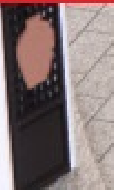 2亭市有礼 铜雕塑1500mm*2000mm*2樽2材质：铜雕塑，工艺：表面仿古漆、含花岗岩底座 ，雕塑待深化  空心双面（10mm铁板镂空折边)，仿古烤漆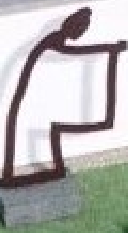 3瓶窑老街 研学街区  铜字45cm8工艺：紫铜球面字，(1.0mm不锈钢仿古）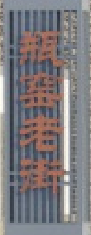 4格栅 （不锈钢仿古）2300*75025mm*10mm铜管制作，精工打磨，通体仿古漆（1.5mm镀锌钢管仿古烤漆）5磨子南门 铜雕像个2仿古铜雕塑，厂家二次深化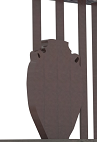 6磨子心街 “研学街区” 街牌3300mm*950mm*1个㎡3.135材质：铜板镂空雕刻  工艺字体嵌入冰裂纹网格一体镂空雕刻成型，正反面效果相同，（4mm厚不锈钢激光雕刻镂空仿古）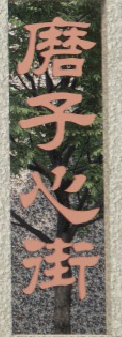 7“磨子心街” 街牌3300mm*950mm*1个㎡3.135材质：铜板镂空雕刻  工艺字体嵌入冰裂纹网格一体镂空雕刻成型，正反面效果相同（4mm厚不锈钢激光雕刻镂空仿古）8古道遗风牌匾个12100*700*60厚芝麻灰木质牌匾(1.2mm不锈钢仿古+立体字仿古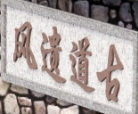 9窑文化景观装饰矮墙前部分贴面与架子项1深化方案，材质：混凝体现浇、复古陈列工艺：浇筑，砖砌、真石漆、稻草泥结合施工，陶罐成品采购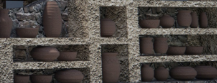 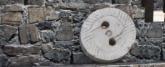 10 窑工大院 牌匾1800mm*700mm*30mm、    2面㎡2.52木牌匾、工艺：防腐处理，黑色或深咖色面漆，螺丝固定登高安装、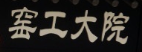 11商会弄  秤杆墙饰（不锈钢仿古）套1材质：铜质锻造雕塑工艺：锻造焊接成型、表面做仿古油漆、秤砣造型改金黄色，文字为黑色，尺寸1000*1350*50；秤杆长10米，壁厚1.5mm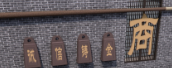 12商会弄  半身雕塑（仿古玻璃钢）樽1圆雕半身铜像(玻璃钢仿古制作）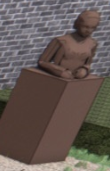 13街牌（不锈钢仿古）2500mm*950mm㎡2.37材质：铜板镂空雕刻  工艺：字体嵌入冰裂纹网格一体镂空雕刻成型（1.2mm不锈钢仿古+表面立体字、造形仿古）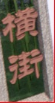 14亭市有礼-西北角入口标志300*300素水泥字，20厚1：个35水泥砂浆粘结，专业公司二次设计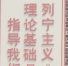 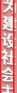 15亭市有礼-西北角入口标志（里窑街）550*600，底部300*300*10个3紫铜字体,厚预埋镀锌钢板，4φ12 L=200钢筋预埋，带灯光，专业公司二次设计（1.0mm不锈钢立体字+LED防水灯+亚克力面板）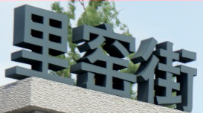 16亭市有礼-北围墙400*500个6暗红色铜字，做旧厂家深化，具体详见施工图（1.0mm不锈钢立体字仿古）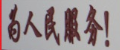 17亭市有礼-西围墙40*150*3t0.291厚方钢（热镀锌），仿木色氟碳漆，含预埋铁件、厂家定制安装（1.5mm方钢焊接打磨烤漆）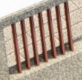 18亭市有礼-南围墙40*150*3t0.218厚方钢（热镀锌），仿木色氟碳漆，厂家定制安装（1.5mm方钢焊接打磨烤漆）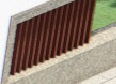 19亭市有礼-西面供销社外立面改造组1铁艺构件装饰，专业公司二次设计（1.0mm铁板焊接打磨烤漆）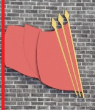 20亭市有礼-西面供销社外立面改造组2红旗构件装饰，专业公司二次设计（1.0mm铁板焊接打磨烤漆）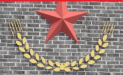 21十里华埠-窑工匠坊入口底部300*300*10厚预埋镀锌钢板，4φ12 L=200预埋件，m5铜制仿古旗杆，专业厂家定制，铜制旗杆架（厂家定制）（2mm热镀锌钢管焊接打磨）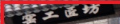 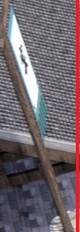 22窑人古道-景墙φ80个2φ80铜制竹节给水管，出水位置对齐漏窗（1.2mm铝管制作）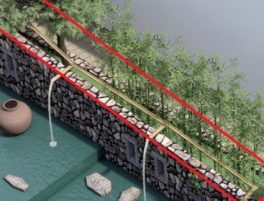 23飞来梦窑-旗杆1旗杆1:250*250铜制空心旗杆；150*150铜制空心旗杆；200x220铜制空心板构件；40x40铜制空心板构件；麻绳装饰；旗杆布；底部300*300*10厚预埋镀锌钢板，4φ12，L=200预埋件m14铜制空心旗杆（2mm热镀锌钢管焊接打磨）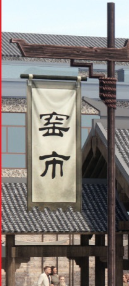 23飞来梦窑-旗杆1旗杆1:250*250铜制空心旗杆；150*150铜制空心旗杆；200x220铜制空心板构件；40x40铜制空心板构件；麻绳装饰；旗杆布；底部300*300*10厚预埋镀锌钢板，4φ12，L=200预埋件m14铜制空心板构件23飞来梦窑-旗杆1旗杆1:250*250铜制空心旗杆；150*150铜制空心旗杆；200x220铜制空心板构件；40x40铜制空心板构件；麻绳装饰；旗杆布；底部300*300*10厚预埋镀锌钢板，4φ12，L=200预埋件m14麻绳装饰；旗杆布+滑轮24苕溪印象-景墙4尺寸为550*630个4苕溪印象四个字，球面铜字定制复古漆、精工打磨、不发光；安装在墙上25苕溪印象-景墙4450*450*1600，底部500*500*10厚预埋镀锌钢板，4φ12个2铜字作复古(1.0mm不锈钢仿古字）26钢屋架 苕溪印象-景墙4200*400*8厚方钢（热镀锌）；100*300*8厚方钢（热镀锌）；120*200*6厚方钢（热镀锌）；咖啡色氟碳漆；t0.173镀锌仿古钢制屋架+烤漆（2mm热镀锌钢管焊接打磨）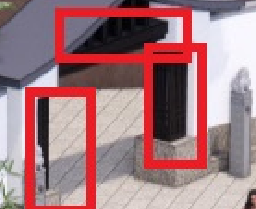 27小品装饰 苕溪印象-景墙4250*250*1300栓马柱，成品选购个2灯笼架(石材成品采购+安装1800mm*250mm*250mm）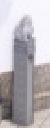 28磨子南门-宣传栏40*120*1.2mm厚t0.173方钢（热镀锌），深咖氟碳漆，厂家定制安装（1.5mm镀锌钢管仿古烤漆）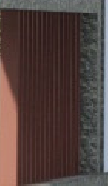 29磨子南门-水景、景墙440*120*1.2mm厚t0.214方钢（热镀锌），深咖氟碳漆，厂家定制安装（1.5mm镀锌钢管仿古烤漆）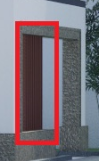 30口袋公园-商会弄入口3200mm高m16铜制空心杆旗杆，成品定制，共5根（2mm热镀锌钢管焊接打磨）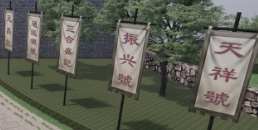 31口袋公园-商会弄入口旗杆：长7米，上口φ150，下口φ250，铜制空心杆140*140铜制构件（；150*460*1500青石机制面，造型凹15；900*110*200青石机制面；旗杆底部300*300*10厚预埋镀锌钢板，4φ12 L=200预埋件；600*600混凝土柱；1000*1000独立基础；100厚C20素砼；100厚碎石垫层；素土夯实；根1铜制空心杆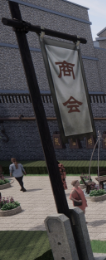 31口袋公园-商会弄入口旗杆：长7米，上口φ150，下口φ250，铜制空心杆140*140铜制构件（；150*460*1500青石机制面，造型凹15；900*110*200青石机制面；旗杆底部300*300*10厚预埋镀锌钢板，4φ12 L=200预埋件；600*600混凝土柱；1000*1000独立基础；100厚C20素砼；100厚碎石垫层；素土夯实；根1铜制构件31口袋公园-商会弄入口旗杆：长7米，上口φ150，下口φ250，铜制空心杆140*140铜制构件（；150*460*1500青石机制面，造型凹15；900*110*200青石机制面；旗杆底部300*300*10厚预埋镀锌钢板，4φ12 L=200预埋件；600*600混凝土柱；1000*1000独立基础；100厚C20素砼；100厚碎石垫层；素土夯实；根1青石机制面+滑轮32东入口牌坊800*3000块2牌匾，铜制，成品选样定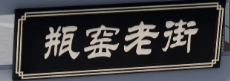 33 装饰构件（亭市有礼西围墙、南围墙）10厚耐候钢板装饰构件，尺寸700*1000，个710厚耐候钢板装饰构件，尺寸700*1000，选样、成品安装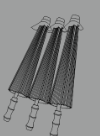 34苕溪印象 铜制作复古450*450*1600铜制作复古，专业厂家深化，底部500*500*10厚预埋镀锌钢板，4φ12 L=200预埋件组4450*450*1600铜制作复古，专业厂家深化，底部500*500*10厚预埋镀锌钢板，4φ12 L=200预埋件（1.2mm不锈钢仿古）35 亭市有礼 牌匾1800mm*700mm*50mm、    2面2木牌匾，工艺：防腐处理，黑色或深咖色面漆，螺丝固定登高安装、非洲菠萝格（30mm实木雕刻烤漆+凹凸字）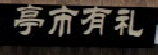 36非遗街  指示牌（宣传栏）木板650mm*2200mm*厚100mm    1 面、1宣传栏：老木板瓦片（80*150），SBS卷材层（单面砂），刷沥青防腐油一度，20厚南方松木望板；20*100封檐板；90*100防腐木（樟子松做旧）；100厚老榆木板；雕刻凹字深50（灌3厚钴蓝色丙烯）；150*150樟子松立柱做旧；3厚冷轧箍套（做防锈透明氟碳漆），250*250*10厚预埋镀锌钢板，4φ12 L=200预埋件（30mm实木雕刻烤漆+凹凸字））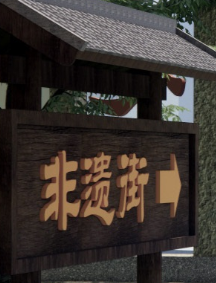 37磨子心街南侧文创消防栓造型金属材质选样组1仿腐木+铁艺可移动式(1.5mm热镀锌钢管定制+1.5mm钢板镂空图案）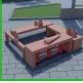 15亭市有礼-西北角入口标志（里窑街）550*600，底部300*300*10个3紫铜字体,厚预埋镀锌钢板，4φ12 L=200钢筋预埋，带灯光，专业公司二次设计，（1.0mm不锈钢立体字+LED防水灯+亚克力面板）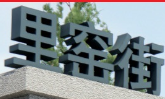 38铜制花格栅复古带图案个4铜质格栅，带装饰品，厂家二次深化，选样（4mm厚不锈钢激光雕刻镂空仿古）序号货物名称型号规格配置及技术参数单价(元)数量合价(元)备注合计合计合计合计----合同价（含税）款大写：合同价（含税）款大写：合同价（含税）款大写：合同价（含税）款大写：项目名称服务期投标报价响应招标文件要求（小写）总价（大写）（大写）序号名称名称名称价格备注12345………………总计总计大写总计总计小写序号评审内容评分标准页码一技术分1详见技术文件第几页2…………二商务分详见商务文件第几页……序号实质性条款招标文件要求投标承诺或说明满足情况12345招标文件要求招标文件响应偏离说明